                         Leen Mills Primary School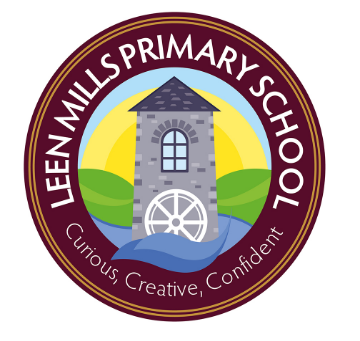                           COVID-19 Catch Up Fund                              November 2020About catch up fundingThe government announced £1 billion of funding to support children and young people to catch up with their education. This includes a one-off universal £650 million catch-up premium for the 2020 to 2021 academic year to ensure that schools have the support required to help all pupils make up for lost teaching time.                              Although the education of all children has been disrupted by the coronavirus (COVID-19) outbreak, it is likely that disadvantaged and vulnerable groups will have been hardest hit. That is why, alongside the universal catch-up premium, the government are launching a £350 million National Tutoring Programme to provide additional, targeted support for those children and young people who need the most help.The fundingThe allocation of funds at Leen Mills Primary School will be calculated on a per pupil basis, providing our school with a total of £80 for each pupil in years reception through year 6.This funding will be paid in 3 separate payments. We have now received the first payment of £7,600 and estimate a further £20,560 to be paid.  How catch up funding should be usedSchools are advised to use this funding for specific activities to support their pupils to catch up for lost teaching over the previous months, in line with the government guidance. Schools have the flexibility to spend their funding in the best way for their cohort and circumstances.Catch up fund usage at Leen Mills Primary SchoolThe table below indicates how the fund is planned to be used at Leen Mills Primary School.ConclusionLeen Mills Primary school have plans in place to use the catch-up funding in the most effective way. We aim to use funding to reverse as far possible the negative impact that Covid has had on the education of our children. We understand that vulnerable and disadvantaged groups may require the highest level of support and they remain our priority. The academic year ahead will be unpredictable; therefore, we aim to remain flexible to be able to best respond to the needs of our children. SupportDetailSpendDesired outcomeMeasurementAfter school education club (year 6)Jan – March 202110 weeksX2 teaching staffEstimated spend: £720Actual£520.74Support pupils to reach expected level School data trackingOne to one intervention (years 1-4)English and MathsSept – Nov 20209 weeksX2 teacherEstimated spend: £6,696Actual spend:£11957.25Support pupils to reach expected levelSchool data trackingCGP booklets:GrammarArithmeticFiction / non-fictionReasoning for SATsNovember 2020240 booklets in totalEstimated spend: £444Actual spend:£1113.50Support pupils to reach expected levelSchool data trackingAfter school tuition (invited children)Jan – July 2020Budgeted amount:£17,800Actual amount:£2,227.61Support pupils to reach expected levelSchool data trackingPhase 2 and 3 phonics linked reading books (FS2)Dec 2020Estimated amount £600Actual amount £485.35To increase percentage of children achieving at least GLD to be in line with National figuresEYFS data tracking  Reading and WritingMaths games (FS2)Dec 2020Budgeted amount £600Actual amount £307.42To increase percentage of children achieving at least GLD to be in line with National figuresEYFS data tracking mathsFunky fingers activities (FS2)Jan 2021Budgeted amount £200Actual amount £70.57To improve fine and gross motor skills.EYFS data tracking – Writing, Understanding of the World and Expressive arts and designResources to encourage turn taking, sharing and self confidence.Jan 2021Budgeted amount £500Actual amount £658.78To increase the percentage of children achieving at least GLD to be in line with National figures EYFS data tracking PSED, SCSA, MR and MFBResources to develop experiences of the world around themJan 2021Budgeted amount £450Actual amount £658.78To increase the percentage of children achieving at least GLD to be in line with National figuresEYFS data tracking UWBudgeted to spend in Autumn-termSept 2021Budgeted amount£10,000TBCTBCTOTAL FUNDSTOTAL FUNDS£28,000£28,000£28,000REMAINING FUNDS (estimated)REMAINING FUNDS (estimated)£0£0£0